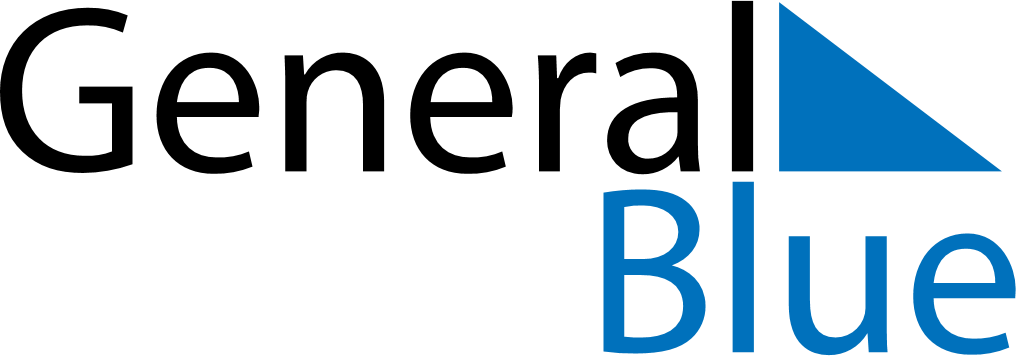 Daily PlannerOctober 29, 2023 - November 4, 2023Daily PlannerOctober 29, 2023 - November 4, 2023Daily PlannerOctober 29, 2023 - November 4, 2023Daily PlannerOctober 29, 2023 - November 4, 2023Daily PlannerOctober 29, 2023 - November 4, 2023Daily PlannerOctober 29, 2023 - November 4, 2023Daily Planner SundayOct 29MondayOct 30TuesdayOct 31WednesdayNov 01ThursdayNov 02 FridayNov 03 SaturdayNov 04MorningAfternoonEvening